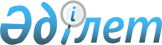 З.Б. Сүлейменованы тағайындау туралыҚазақстан Республикасы Президентінің 2023 жылғы 4 қаңтардағы № 84 Жарлығы.      Зүлфия Болатқызы Сүлейменова Қазақстан Республикасының Экология және табиғи ресурстар министрі лауазымына тағайындалсын.© 2012. Қазақстан Республикасы Әділет министрлігінің «Қазақстан Республикасының Заңнама және құқықтық ақпарат институты» ШЖҚ РМК      Қазақстан РеспубликасыныңПрезидентіҚ.Тоқаев